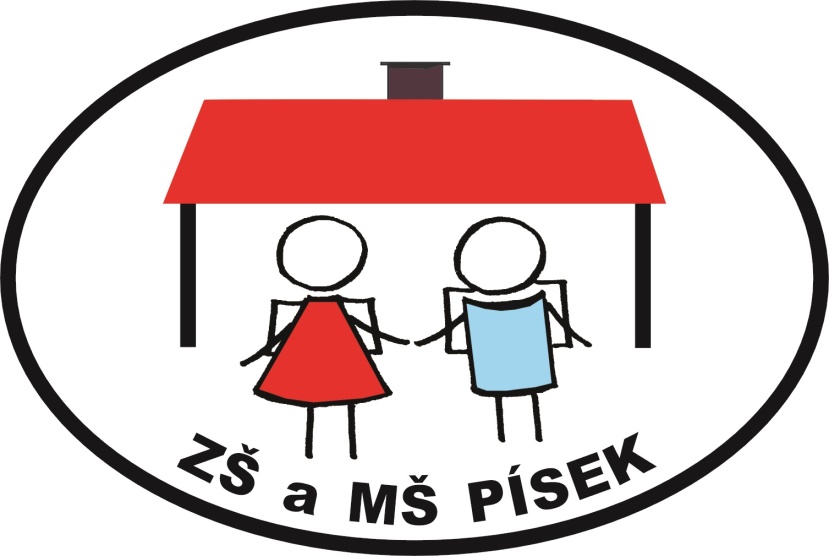 Vážení rodiče,zveme Vás na členskou schůzi SRPD, která se uskuteční ve školní jídelně Základní školy a mateřské školy Písek, v15.30hod, dne 19.9.2023Program:prezentace aktivit DDM Jablunkovseznámení s hospodařením SRPD 2023seznámení s návrhem výboru o způsobu rozdělování  zisku za rok 2023 pro školní rok 2023/2024schválení výše členských příspěvků na rok 2023/2024schválení rozpočtů pro rok 2023/2024seznámení rodičů s plánovanými akcemi SRPD pro dětiDěkujeme, že nás podpoříte účastí na členské schůzi.Výbor SRPD dne 1.9.2023Vlastimil Sikora, předseda výboru 